	2024 Application Form - Contributions to Residents Association for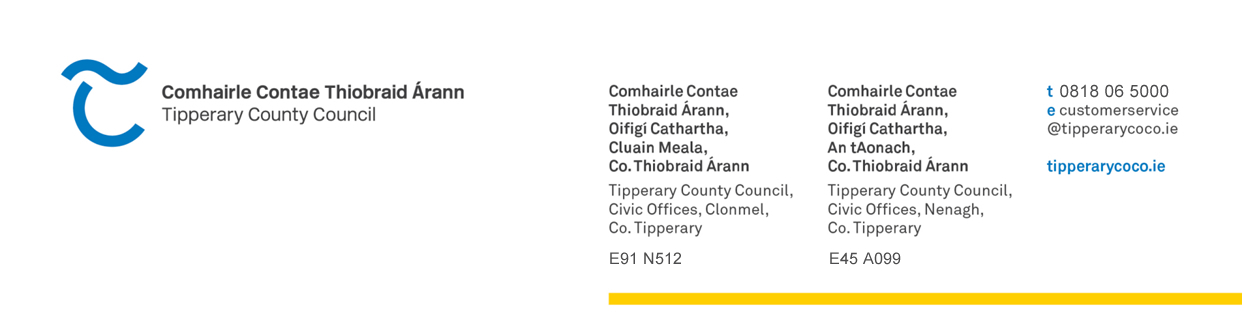 Estate Enhancement in the Nenagh Municipal District Administrative AreaPlease note that this scheme is for enhancement works such as shrubs, tree planting, erection of estate name plate, enhancement of green area, purchase and maintenance of grass-cutting equipment etc.. Grant is non-transferrable once allocated.Closing date:- Friday 15th March 2024 at 4.30 p.m.Send completed form to:- Nenagh Municipal District,Tipperary CountyCouncil, Civic Offices, Limerick Road, Nenagh, Co. Tipperary.Applications should be accompanied by a current bank statement. Successful applicants will be required to submit the following prior to draw down of any grant:Written confirmation of completion of proposed enhancement worksBefore and after photographic evidence of works undertakenAll applicants should note that there will be only two scheduled payment dates for this scheme. Full documentation required must be submitted in advance of these dates in order for payment to be made.Receipt of funding in previous years is no guarantee of funding in 2024. Likewise allocation of funding in 2024 is no guarantee of funding in future years.	1. Application Details1. Application Details1. Application Details1. Application Details1. Application Details1. Application Details1.1  Details Of Residents Committee1.1  Details Of Residents Committee1.1  Details Of Residents Committee1.1  Details Of Residents Committee1.1  Details Of Residents Committee1.1  Details Of Residents CommitteeName of Residents Committee:Name of Residents Committee:Name of Residents Committee:Contact Name for Correspondence:	Contact Name for Correspondence:	Contact Name for Correspondence:	Phone:Fax:Fax:Contact Address for Correspondence:	Contact Address for Correspondence:	Contact Address for Correspondence:	Email:Facebook Page: Email:Facebook Page: Email:Facebook Page: Names, addresses and contact numbers of Residents CommitteeNames, addresses and contact numbers of Residents CommitteeNames, addresses and contact numbers of Residents CommitteeNames, addresses and contact numbers of Residents CommitteeNames, addresses and contact numbers of Residents CommitteeNames, addresses and contact numbers of Residents CommitteeName PositionAddressAddressAddressContact No.	2. Outline proposed estate enhancement work to be carried out:-2.1 Proposed costingBreakdown of Cost                               €Detail_______________________              ____________________________________________              ____________________________________________              ____________________________________________              ____________________________________________              _____________________Other (please specify):                           _______________________              _____________________TOTAL                                                    _____________________3. Number of Houses in the Estate – 4. Has your Resident’s Association registered with the Public Participation Network (PPN) Yes               NoIf not, it is a requirement that you register with the PPN - registration can be done on line at www.ppntipperary.ie or alternatively by contacting 0504 610144. Has your Resident’s Association registered with the Public Participation Network (PPN) Yes               NoIf not, it is a requirement that you register with the PPN - registration can be done on line at www.ppntipperary.ie or alternatively by contacting 0504 61014Signatories: This form must be signed by two members of your committeeSignatories: This form must be signed by two members of your committeeName:Name:Office held:Office held:Address:Address:Telephone no:Telephone no:Signed:Signed:Date:Date: